Latin Root Word Sets HOMEWORK: A 2-week study for each new set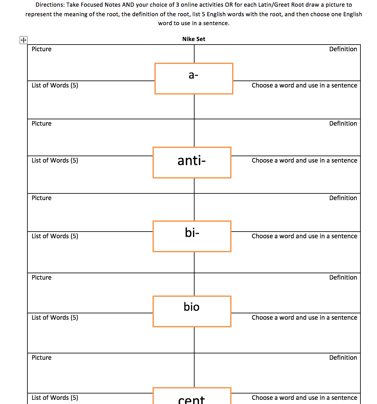 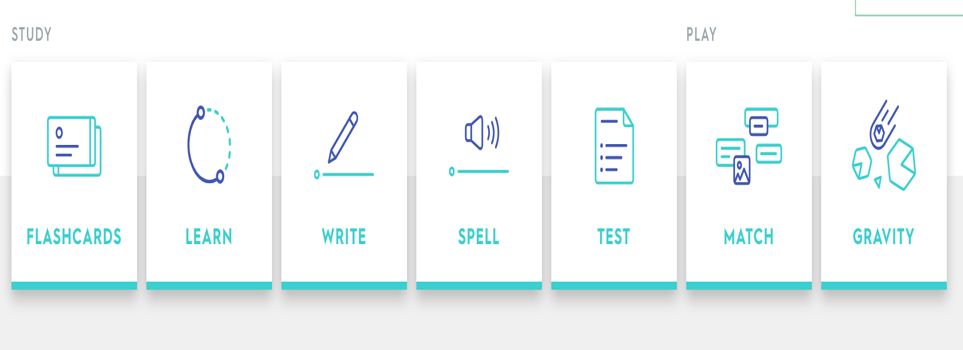 Apollo Root List:duct= leadfess= to speakmech= machinemeter=measure-ous=possessing the qualitiesout= exceedsphoto=lightport=carrysemi=halftri=threeAthena Root List:-able=can be doneaqua=wateraud(i)=hear-ful=full of something-ible=can be donein-=notist-=one whomulti-=manyped=foot/feetuni-=one Helios Root List:co-/com- = together/withcon = withde- = down/ off ofextra- = outside/beyondinter- = between/amongnon- = notphon(o) = soundsphere = balltele = far awayvis = seeHercules Root List:chron(o) = timecred = believedia- = through/acrossdict = say/speakex- = outhyper- = too muchhypo- = underhydr(o) = waterpop = peopleproto- = firstIris Root List:bibli(o) = bookcontra = againstgraph=write/draw-ive =tendency towardsfract = breakmicro = littlemacro = bigpsych = mind/soultherm = heat-tion = action or processNemesis Root List:arch- = mostauto = selfequ(i) = equalgeo = earthject = throw-ology = study ofmon(o) = one, alonestruc(t) = buildtrans- = across/changevoc = voiceNike Root List:a-=notanti-=againstbi-=twobio= lifecent=one hundred-less=withoutpost-=afterpre-=beforesub-=underun-=notOlympians Root List:anthro- = human beingastr(o) = stardur = hard/lastingfig = formgrad= stepmeta- = changemot = movepara- = aside/apartrid = laughvac- = emptyPoseidon Root List:bene- = gooddis- = not or away-er = more or one who does-est = most-ly = in a way that ismis- = badly or wrongly-ness = state of-or = person whore- = againspec = to see or lookZeus Root List:carn = fleshgrat = pleasinglater = sidemorph = shapemyth- fictiononmi- = all- phobia = fear ofquin(t) = fiveterra = landvor = eatRoot WordA:  Definition/meaningB.   Root =Meaning      Root =Meaning      Root =Meaning      Root =Meaning      Root =MeaningC.   Write 2 English words with rootD.   Choose 1 English word with root       and write it in a sentence. 1.    ductA. LeadB. duct=lead    duct=lead    duct=lead    duct=lead    duct=leadC. aqueduct, abduct D.  The great and highly advanced Roman waterway system known as the Aqueducts, are among the greatest achievements in the ancient world. 